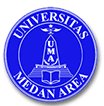 UNIVERSITAS MEDAN AREAFAKULTAS                 : TEKNIKPROGRAM STUDI    : ARSITEKTURUNIVERSITAS MEDAN AREAFAKULTAS                 : TEKNIKPROGRAM STUDI    : ARSITEKTURUNIVERSITAS MEDAN AREAFAKULTAS                 : TEKNIKPROGRAM STUDI    : ARSITEKTURUNIVERSITAS MEDAN AREAFAKULTAS                 : TEKNIKPROGRAM STUDI    : ARSITEKTURUNIVERSITAS MEDAN AREAFAKULTAS                 : TEKNIKPROGRAM STUDI    : ARSITEKTURUNIVERSITAS MEDAN AREAFAKULTAS                 : TEKNIKPROGRAM STUDI    : ARSITEKTURUNIVERSITAS MEDAN AREAFAKULTAS                 : TEKNIKPROGRAM STUDI    : ARSITEKTURUNIVERSITAS MEDAN AREAFAKULTAS                 : TEKNIKPROGRAM STUDI    : ARSITEKTURSILABUSSILABUSSILABUSSILABUSSILABUSSILABUSSILABUSSILABUSSILABUSMATA KULIAHMATA KULIAHMATA KULIAHKODEBEBAN STUDI (SKS)SEMESTERSEMESTERTGL PENYUSUNANTGL PENYUSUNANSTRUKTUR & KONSTRUKSI ISTRUKTUR & KONSTRUKSI ISTRUKTUR & KONSTRUKSI IAR 140144III (Ganjil)III (Ganjil)September 2018September 2018DOSEN PENGAMPU : Sufrial Hendri, ST,MT.DOSEN PENGAMPU : Sufrial Hendri, ST,MT.DOSEN PENGAMPU : Sufrial Hendri, ST,MT.DOSEN PENGAMPU : Sufrial Hendri, ST,MT.DOSEN PENGAMPU : Sufrial Hendri, ST,MT.DOSEN PENGAMPU : Sufrial Hendri, ST,MT.DOSEN PENGAMPU : Sufrial Hendri, ST,MT.DOSEN PENGAMPU : Sufrial Hendri, ST,MT.DOSEN PENGAMPU : Sufrial Hendri, ST,MT.DESKRIPSI  MATAKULIAHMata kuliah Struktur & Konstruksi mempelajari   ruang lingkup (struktur luar tubuh), anatomi (struktur bagian dalam tubuh) serta fungsi fisiologi setiap sistem organ pada. juga membahas mekanisme metamorfosis, mendiskusikan peran i bidang kesehatan , industri, dibidang pertanian sebagai pengendali hayati dan. Matakuliah ini juga membahas contoh-contoh.CAPAIAN PEMBELAJARAN LULUSAN (CPL) PRODI1.Menjunjungtingginilaikemanusiaandalammenjalankantugasdalampengelolaandanpemanfaatansumberdayahayatimaupunlingkungannyaberdasarkan agama, moral, danetika. (S2)2.Menunjukkan sikap bertanggung jawab atas pekerjaan secara mandiri. (S10)3.Mampu menerapkan pemikiranlogis, kritis, sistematis, dan inovatif dalam kontekspengembanganatauimplementasiilmupengetahuandanteknologi yang mem perhatikan dan menerapkan nilai humaniora yang sesuai bidang keahliannya. (KU1)4.Mampu menunjukkan kinerja man diri, bermutu, dan terukur. (KU2)5.Mampu mengkajiimplikasi pengembangan atau implementasi ilmu pengetahuan dan teknologi  yang memperhatikandanmenerapkannilaihumaniora sesuai dengan keahliannya berdasarkan kaidah, tatacara dan etika ilmiah dalam rangka menghasilkan solusi, gagasan, desain ataukritikseni. (KU3)   6.Menguasai analisa,konsep teoritis  dan rancangan; . (PP1)CAPAIAN PEMBELAJARAN MATAKULIAH (CPMK)1.Mampu pengertian  prinsip  pondasi adalah bagian dari bangunan yang berfungsi  mendukung seluruh berat dari bangunan dan meneruskannya ke tanah di bawahnya2. Pondasi  untuk bangunan tidak bertingkat ada 2 macam yaitu : 1. Pondasi umpak dan menerus.3.Mampu menjelaskan   rancangan yang teori dan gambar rencana pondasi,balok,plafond kap/atap.4.Mampu menjelaskan   prinsip dan sistem struktur baja ringan dan rekayasa konstruksi bangunan5.Mampu menjelaskan   rancangan yang memperlihatkan integrasi hubungan antara struktur, material bangunanPOKOK BAHASANPOKOK BAHASANPOKOK BAHASANPertemuanke /TanggalMeteriDaftarPustakaI5 Sept. 2018Pendahuluan definisi dan disepakati secara struktur dan konstruksi. Manerapkan pondasi umpak untuk rumah panggung/kolong.II7 Sept. 2018III12 Sept. 2018Menyesuaikan struktur rangka kayu menggambar sambungan balok kayu gelagar, tiang lantai dan dinding.sisitem struktur dan konstruksi serta utilitas untuk bangunan rumah dan kantor semi permanen.IV14 Sept. 2018V19 Sept. 2018Manerapkan sisitem struktur dan konstruksi serta utilitas untuk bangunan rumah dan kantor semi permanen.Manerapkan prisip pondasi menerus/ lajur  untuk bangunan semi permanen atau tidak bertingkat.VI21 Sept.2018VII26 Sept. 2018Prnisip pondasi menerus/ lajur di tanah keras dan tanah biasa serta balok sloof  untuk bangunan semi permanenPrinsip pondasi menerus/ lajur di tanah  lembek dan balok sloof untuk bangunan semi permanen.VIII28 Sept. 2018 IX03  Okt. 2018Menerapkan prinsip kolom praktis uk.15x15cm bertemu dengan pasangan batu bata untuk dindingMenerapkan prinsip dinding dan rollag pasangan batu bata untuk dinding dan diatas kosen pintu.X05 Okt. 2018 XI10  Okt. 2018Menerapkan prinsip dinding dan hanekam pasangan batu bata untuk dinding dan diatas kosen pintu.Menerapkan prinsip dinding segmen pasangan  batu bata untuk diatas kosen pintu.          XII12 Okt. 2018XIII17 Okt. 2018 Menerapkan prinsip ring balok beton bertulang keliling diatas dinding pasangan bata.Menerapkan prinsip gambar ring balok beton bertulang keliling diatas dinding pasangan bataXIV19 Okt. 2018XV24 Okt. 2018 Menerapkan prinsip balok latei beton bertulang dan canopy penempatan diatas jendela.Menerapkan prinsip menggambar balok latei beton bertulang dan canopy penempatan diatas jendela.31 Okt. 2018UJIAN TENGAH SEMESTER ( UTS ) Tahun 2018/2019XVI09 Nop. 2018XVII14 Nop. 2018Menerapkan prinsip rangka plafond penutup gypsum lengkapdengan penempatan lampu.Menerapkan prinsip detail konstruksi rangka plafond lengkap dengan balok induk, balok pembagi dan penggantung.XVIII16 Nop. 2018IXX21 Nop. 2018Manerapkan prinsip jenis dan bentuk kap/atap dan  rabung bangunan semi permanenManerapkan prinsip kaki kuda- kuda baja ringan, atap dan  rabung bangunan semi permanen XX23 Nop.2018XXI28 Nop. 2018Menerapkan prinsip gambar konstrusi baja ringan,atap dan rabung.Menerapkan prinsip gambar konstruksi kaki kuda-kuda kayu, talang datar,talang tegak dan talang cocor bebekXXII30 Nop. 2018XXIII05 Des. 2018Menerapkan prinsip gambar konstrusi baja ringan,atap dan rabung.Menerapkan prinsip gambar konstruksi kaki kuda-kuda kayu, talang datar,talang tegak dan talang cocor bebekXXIV07 Des. 2018XXV12 Des. 20 18Manerapkan prinsip kaki kuda- kuda baja ringan, atap dan  rabung bangunan semi permanen.Menerapkan prinsip gambar konstrusi baja ringan,atap dan rabungXXVI14 Des. 2018XXVII19 Des. 20 18Menerapkan prinsip gambar konstruksi kaki kuda- kuda baja ringan, talang datar,talang tegak dan talang cocor bebekMenerapkan prinsip gambar konstruksi kai kuda-kuda kayu dan baja ringanXXVIII21 Des. 2018Menerapkan prinsip gambar konstruksi kaki kuda- kuda baja ringan, talang datar,talang tegak dan talang cocor bebekMenerapkan prinsip gambar konstruksi kai kuda-kuda kayu dan baja ringanJan. 2019UJIAN AKHIR SEMESTER ( UAS ) Tahun 2018/2019PRASYARAT------PUSTAKA/ REFERENSI1. Ir. Suwarno Wirjomartono, PERATURAN KONSTRUKSI KAYU INDONESIA (PKKI)2. Ir. Sugiharjo BAE. GAMBAR- GAMBAR ILMU BANGUNAN SAMBUNGAN KAYU3. Ir.Ign Benny Puspantoro, KONSTRUKSI BANGUNAN  GEDUNG TIDAK BERTINGKAT4. Ir. Tri Mulyono, MT. TEKNOLOGI BETON.5. Prof, Darji Darmodiharo SH. KONSTRUKSI BETON BERTULANG